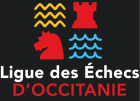 Bulletin d’inscription au Championnat de France par équipesNationale 4Saison 2021/2022Nom du Club (Tel qu’indiqué sur le site FFE)  : 				Nom de l’équipe (Ville + numéro de l’équipe) : Prénom + Nom du  correspondant de l’équipe : Adresse  électronique  (Obligatoire) :Téléphone (Obligatoire) :						Prénom + Nom + adresse électronique des personnes  souhaitant être informées de ce qui concerne l’équipe (Si différentes du correspondant de l’équipe) :Téléphone de secours si le correspondant de l’équipe n’est pas joignable :						Adresse de la salle de jeu :Votre salle est elle accessible aux joueurs handicapés (Salle de jeu et toilettes) ? Capacité d’accueil maximum en nombre de joueurs (pas d’échiquiers) :  Le club accepte t-il de recevoir des rencontres tiers dites « mi-distance » ?  Formulaire à retourner avant le 15/09/2021Soit par courrier à Gilles Hervet, 75 chemin de Redon, 31870 LAGARDELLE SUR LEZE , soit par email à gilles.hervet@wanadoo.fr	